Il cancellino bianco devi aprire, vai in un luogo in cui le auto devono stare. Ma solo su quella giustaDevi guardare. 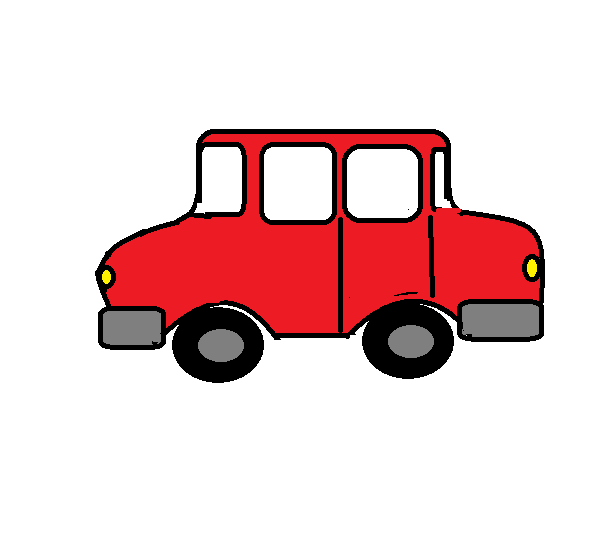 